URBROJ: 270/18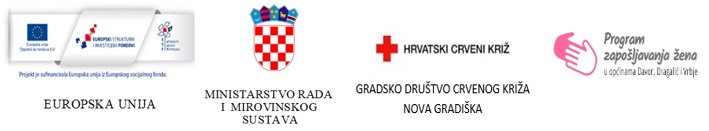 U Novoj Gradiški, 24. svibnja 2018.			Zainteresiranim gospodarskim subjektima u javnom nadmetanju u jednoj fazi:Nabava kućnih potrepština za krajnje korisnike-svima-PREDMET: Pojašnjenje Dokumentacije za nadmetanje            -    dostavlja seTemeljem Zahtjeva za pojašnjenjem gore navedene Dokumentacije za nadmetanje od strane gospodarskih subjekata, a sukladno točki 1.7 Dokumentacije za nadmetanje dostavljamo Vam dodatno pojašnjenje  kako slijedi:UPIT: Molila bih Vas za pojašnjenje u vezi upita po evidencijskim brojem nabave: 1/2018-P, nabava kućnih potrepština.Stavka  u troškovniku za paket A po brojem 6. Sredstvo za dezinfekciju prostora min 750 ml, dali je to nešto tekuće poput Domestosa ili tražite nešto u obliku spreja, jer je onda ta militraža najčešće 500 ml.Isto je za stavku br.7 u paketu B.ODGOVOR:Navedena stavka troškovnika za paket A se odnosi na sredstvo za dezinfekciju neovisno o stanju (tekuće ili sprej). Osnovni je uvjet min.750ml.Isto je i za stavku u paketu B.ODBOR ZA NABAVUO projektu: NAZIV PROJEKTA: “Program zapošljavanja žena u općinama Davor, Dragalić i Vrbje”NAZIV POZIVA: „ ZAŽELI – PROGRAM ZAPOŠLJAVANJA ŽENA“BROJ UGOVORA: UP.02.1.1.05.0098	